Dispositions d `exécution pour la final cantonale 2015Place de tir : La final cantonale 2015 a lieu sur la place de tir de ESF à  RarongneInscription . Chaque groupe qualifié pour la final doit s `inscrire jusqua samedi 30.mai 2015 aupres de : erich6@gmx.ch :( nom de la section, le nom du tireur avec le numéro de licenceProgramme : Chaque groupe effectue le programme conformément au règlement de la FST.La qualification se déroule en 2 tours ainsi que la finale cantonal.
Durée du tir 1er et 2ème tour et finale cantonale                                                Concours A : 125 minutes par groupe ,  25 minutes par tireur                                             
 Concours D :    90 minutes par groupe  18 minutes par   tireur  
 y compris les  coups d’essais
Les qualifications pour la final et les tours principaux seront effectuées de la manière suivante : 
Classement des groupes . Les 15 premiers au classement de la categorie A et les 20 premiers de la categorie D a l`addition des deux tours sont qualifiés pour les tours principaux.Qualification pour la finale cantonale 
 Les  quatre  premiers  groupes  du  concours  A  et  D  sont  qualifiés  pour  la  finale        cantonale.   
  En cas d’égalité, les groupes sont départagés  par : 
    1.  Le meilleur résultat du 1er tour  
    2.  Le meilleur résultat du 2ème tour
    3.  Les meilleurs passes individuelles
Frais :  Chaque groupe versera  les frais d’inscription prévus selon le règlement financier de  la  FSVT.   
Changement des tireurs Les changements de tireurs sont inderdits entre le  2ème tour et la finale .
Coaching Le coaching des tireurs est inderdit durant toute la journée des finales     Le seccrétaire doit étre orgonisé par le group.FSVT / WSSV                                CSG/SGM   Marty Erich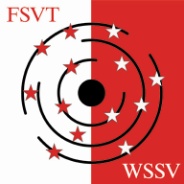 FSVT.Federation Sportive Valaisanne de TirWSSV.Walliser Schiess Sport Verband2015                   CSG/SGM 300m07.00-08.00Standblattausgabe /Administration Kat. A +DStandblattausgabe /Administration Kat. A +D08.00 - 10.051. R./ tour Kat. A  1 Scheibe pro Gruppe/     1 cible par groupe1. R./ tour Kat. A  1 Scheibe pro Gruppe/     1 cible par groupe1. R./ tour Kat. A  1 Scheibe pro Gruppe/     1 cible par groupe36 groupes08.00 - 09.301. R / tour Kat. D 1Scheiben pro Gr./1. R / tour Kat. D 1Scheiben pro Gr./ 1 cible par groupe36 groupes10.10 - 11.402. R. /tour Kat. D  1 Scheibe pro Gruppe2. R. /tour Kat. D  1 Scheibe pro Gruppe2. R. /tour Kat. D  1 Scheibe pro Gruppe36 groupes10.10 - 12.152. R. / tour Kat. A  1 Scheibe pro Gruppe2. R. / tour Kat. A  1 Scheibe pro Gruppe2. R. / tour Kat. A  1 Scheibe pro Gruppe36 groupes12.30 - 12.48Final Kat. D 20 ScheibenFinal Kat. D 20 Scheiben5 cibles par group  4 groupes12.30 - 12.55Final Kat. A  20 Scheiben Final Kat. A  20 Scheiben 5 cibles par group  4 groupes14.ooRangverkündigung /Resultates